Programme hivernal de reprise 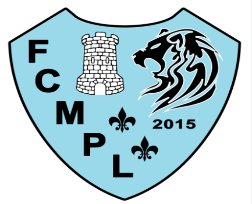 Lundi8JanvierMardi9JanvierMercredi10JanvierSéance 19h30-21hSéance 19h30-21hSéance 19h30-21hSéance 19h30-21hJeudi11JanvierVendredi12JanvierSéance 19h-20h30Séance 19h-20h30Séance 19h-20h30Séance 19h-20h30Samedi13JanvierDimanche14JanvierSéance Séance Séance Séance Lundi15JanvierMardi16JanvierMercredi17JanvierSéance 19h30-21hSéance 19h30-21hSéance 19h30-21hSéance 19h30-21hJeudi18JanvierVendredi19JanvierSéance 19h-20h30Séance 19h-20h30Séance 19h-20h30Séance 19h-20h30Samedi20JanvierMatch UFCO Dimanche21JanvierLundi22JanvierMardi23JanvierMercredi24JanvierSéance 19h30-21hSéance 19h30-21hSéance 19h30-21hSéance 19h30-21hJeudi25JanvierVendredi26JanvierSéance 19h-20h30Séance 19h-20h30Séance 19h-20h30Séance 19h-20h30Samedi27JanvierMatch Jura Dolois B (PL) / Port sur Saône Match Jura Dolois B (PL) / Port sur Saône Dimanche28JanvierLundi29JanvierMardi30JanvierMercredi31JanvierSéance 19h30-21hSéance 19h30-21hSéance 19h30-21hSéance 19h30-21hJeudi1FevrierVendredi2FevrierSéance 19h-20h30Séance 19h-20h30Séance 19h-20h30Séance 19h-20h30Samedi3FevrierMatch Longvic Dimanche4FevrierLundi5FévrierMardi6FévrierMercredi7FévrierSéance 19h30-21hSéance 19h30-21hSéance 19h30-21hSéance 19h30-21hJeudi8FévrierVendredi9FévrierSéance 19h-20h30Séance 19h-20h30Séance 19h-20h30Séance 19h-20h30Samedi10FévrierMatch Daix (PD) 17hDimanche11FévrierLundi12FévrierMardi13FévrierMercredi14FévrierSéance 19h30-21hSéance 19h30-21hSéance 19h30-21hSéance 19h30-21hJeudi15FévrierVendredi16FévrierSéance 19h-20h30Séance 19h-20h30Séance 19h-20h30Séance 19h-20h30Samedi17FévrierDimanche18FévrierMatch Lebreuil 